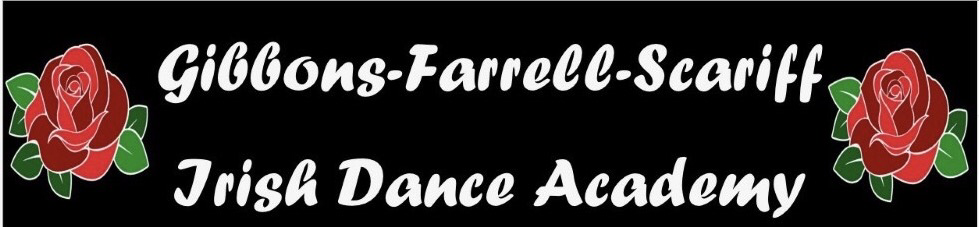 Hosts of:Feis Iarthair na Gaillimhe 2017Clairithe Leis an Comisiún Le Rince Gaelacha Westwood House Hotel, Newcastle, Galway21st & 22nd October 2017ADJUDICATORSNikki MacLoone 		- Tipperary		(grades/open)Kate O’Connor 		- California 	(grades/open)Finbarr Conway 		- Luton			(grades/open)Marcus Maloney 	- Meath		(open)Jackie Scanlan 		- Clare			(open)MUSICIANSAidan O’Neill - UKEnquiries: Ann Gibbons 086-4059544                   Lorraine Farrell 086-8792424            Alan Scariff 085-2072751FEIS IARTHAIR NA GAILLIMHE 2017WESTWOOD HOUSE HOTEL, NEWCASTLE, GALWAYSATURDAY 21st OCTOBERBun Grád Dances	(Ríl, Port Eadrom), Port Singil, Port Luscadh			Príomh Comórtas; Ríl & Port Eadrom incorporated in first two dances.Tús Grád Dances	Ríl, Port Eadrom, Port Singil, Port Luscadh, Port Trom Trad, Cornphíopa Trad, Seit Trad.	Príomh Comórtas; Trad Set & Any Light Dance				U7 = Any two Light DancesMeanGrád Dances	Ríl, Port Eadrom, Port Singil, Port Luscadh, Port Trom, Cornphíopa, Seit Trad.	Priomh Comórtas; Any Heavy Dance & Any Light Dance09.00am	Bun Grád		U-7		7-8		10-1210.30am	Tús Grád		U-7		7-8		10-1212.00pm	Mean Grád		U-7		7-8		10-1202.00pm	Bun Grád		8-9		9-10		Over 1203.30pm	Tús Grád		8-9		9-10		Over 1205.00pm	Mean Grád		8-9		9-10		Over 1207.00pm	Árd Grád		15-16	Ladies	) Heavy Jig or	(alternating)		14-16	Gents		) Hornpipe,				16-18	Ladies	) Reel or				O-16		Gents		) Slip Jig,				O-18		Ladies	) Recall Set Dance	15 or less competitors will be 100% recall.All times are approximate. Results will be called as quickly as possible with a secondarea for results if needed.ADMISSION TO FEIS		-	€5.00 per adultSOLO DANCE			-	€5.00PRÍOMH COMÓRTAS 		-	€20 (including 3 extra results)OPEN CHAMPIONSHIP		-	€25 (including 4 results)PARKING !!!!!!!!!  When the car park is full at the hotel, please use the overflow car park across the road in the IDA Industrial Estate. Please DO NOT park on the road as you will be clamped & fined.WIGS – TAN – MAKEUP The use of fake tan, wigs, makeup & solo costumes are strictly forbidden in Bun Grád & Tús Grád competitions. This is a Connacht rule & we wouldappreciate anyone travelling from outside Connacht to respect this ruling.FEIS IARTHAIR NA GAILLIMHE 2017WESTWOOD HOUSE HOTEL, NEWCASTLE, GALWAYSUNDAY 22nd OCTOBER09.00am	U5 Mixed			5-6 Mixed			6-7 Mixed		Reel & Light Jig u5		Reel, Light Jig & Single Jig 5-6 & 6-7 (ages will alternate)10.00am	7-8 Girls		7-8 Boys		8-9 Girls		8-9 Boys		(Reel, Heavy Jig & Trad Set)11.30am	9-10 Girls		U-10 Boys		10-11 Girls		10-12 Boys		(Heavy Jig or Hornpipe, Reel or Slip Jig & Recall Set)01.30pm	Céilí 		U10		10-12	12-15	O1502.30pm	11-12 Girls		12-13 Girls		12-14 Boys		(Heavy Jig or Hornpipe, Reel or Slip Jig & Recall Set)05.30pm	13-14 Girls		14-15 Girls		(Heavy Jig or Hornpipe, Reel or Slip Jig & Recall Set)Preliminary Championships from U9 up to U15 in the girls & U9 up to U14 in boys Trophies/Sashes Top 5 in Open & Prelim Championships ADMISSION		-	€5 per adultUnder 5 Championship	-	€20Open Championship	-	€25Preliminary Champ		-	€30Results			-	€3PARKING !!!!!!  When the car park is full at the hotel please use the overflow car parkacross the road in the IDA Industrial Estate. Please do not park on the road as youwill be clamped & fined.Rialacha na Féile 2017Entries will only be accepted from teachers currently registered with An Coimisiún le Rinci Gaelacha.Objections must be lodged in writing within one hour of the announcement of a competition & be accompanied by a fee of €30 which will be refunded should the objection be valid.Videoing of competitions is strictly forbidden.The adjudicator’s decision is final.No smoking permitted anywhere in the hotel, please use the designated smoking areas.The committee as far as is practical will provide a stage surface suitable for dancing. However, the committee cannot accept any liability whatsoever for injuries sustained while on stage. The lodgement of any entry will be deemed to be acceptance of the provision by a dancer & by his/her parent(s)/guardian(s).Awards presentation photos will be put on the organising dance school Facebook page. If you do not wish your child to be on our page you must inform the organisers of the feis before the awards are made.Please use the bins provided.When hotel car park is full please use the overflow car park across the road in the IDA Industrial Estate. Do not park on the road as you will be clamped & fined. Bun, Tús, Mean, Prelim & Árd Grád are open to all regions.Age to be take from 1st January 2017.The use of fake tan, makeup, solo costumes & WIGS are strictly forbidden in Bun & Tús Grád. This is a Connacht ruling & we would appreciate anyone travelling from other regions to respect this rule to avoid embarrassment on the day of the feis.Bun & Tús Grád competitions are confined to competitors who have never won 1st place for the dance specified in any registered competition in any other grade or under any age limit.Mean Grád competitions are confined to competitors who have never previously won 1st place in Mean or Árd Grád in any other registered competitions for the dance specified for that competition or in any solo competition designated a Championship or Príomh Comórtas under the maximum age limit specified for that Mean Grád or under a higher age limit.Preliminary Championships (8-9 years upwards) are confined to competitors who have not been placed in the top 5 in an Open Championship judged by 3 or more adjudicators.The dancer must not have qualified for the Worlds 2017 or 2017 (with the exception of the boys who are eligible if they qualified but were not placed in the top 3 at their Regional Oireachtas & who otherwise fulfil the Prelim criteria)Dancers must not have recalled in the actual Championship at the All-Ireland 2015 or 2016.Competitors must not have won a Preliminary Championship more than two times in the current year.If the dancer has not succeeded in placing in the top 5 but has won 2 Preliminary Championships in the current year, they are eligible to dance preliminary again the following year.